III OGÓLNOPOLSKI TURNIEJ TENISOWY LEKARZY 	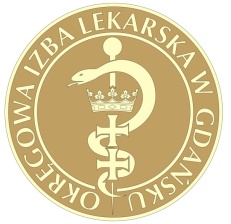 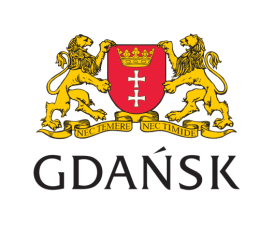 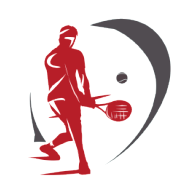 GDAŃSK 30.06.-02.07.2023DATA: 30.06-02.07. 2023 (PIĄTEK-NIEDZIELA)MIEJSCE:GDAŃSKA AKADEMIA TENISOWA www.gattenis.pl ul. Kazimierza Górskiego 180-336 GdańskKORTY:   7 kortów ceglanych – 5 otwartych, 2 w hali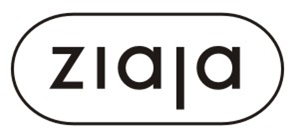 ORGANIZATORZY: Okręgowa Izba Lekarska w GdańskuTomasz Zwierski kaszuby90@gmail.com 792 022 553Marta Kurzacz 601 780 890 sprawy techniczne, sędzia naczelnyWSPIERAJĄ NAS:   Naczelna Izba Lekarska, Miasto Gdańsk, ZiajaPOCZĄTEK GIER: Piątek 30.06.23 godz. 09:00 GRUPY WIEKOWE:Gra pojedynczaPanie – open, +45, +55, +65Panowie – open, +50, +60, +70, +80Gra podwójnaPanie – open, +45, +55,Panowie – open,+50, +60, +70Mixt   Do 100 lat( suma wieku pary), powyżej 100latUWAGA: W grach deblowych możliwy jest udział par: lekarz+ osoba z rodziny niebędąca lekarzemTurniej pocieszenia (zostanie rozegrany jeżeli pozwoli na to czas) – może zgłosić się każdy, kto przegrał pierwszy mecz w drabince (nawet gdy wcześniej miał wolny los).Turniej będzie rozgrywany zgodnie z załączonym regulaminem. ZGŁOSZENIA:Od dnia 10.5 !! do dnia 26.06.2023 r do godz. 23:59 (poniedziałek) mailowo na adres: kaszuby90@gmail.comW mailu proszę podać: grupę wiekową (liczy się rok urodzenia), planowana godzina przyjazdu w piątek, e-mail, telefon, przynależność do izby lekarskiej (nazwa izby) oraz czy będzie osoba towarzysząca. Zgłoszenia do debla oraz turnieju pocieszenia na miejscu. NIE MA MOŻLIWOŚCI przyjazdu i rozpoczęcia gry dopiero w sobotę.Losowanie drabinek 27.06.2023(wtorek)Plan gier pojawi się w dniu 28.06.2023 wieczorem na WhatsappiePROGRAM:Turniej będzie się odbywał według następującego programu:w dniu 30.06.2023 	- godzina  9:00 - rozpoczęcie meczy- godzina 13:00 – 16:00 obiad – catering - godzina 20:00 Players Party(impreza plenerowa) na                          Ołowiance-Stare Miasto Gdańsk  w dniu 01.07.2023 	- godzina  8:00 - rozpoczęcie meczy- godzina 13:00 – 16:00 obiad – catering - godzina 20:30 –  Rejs Galeonem „pirackim” po Motławie  i Zatoce z muzyką na żywo-czas ok. 2 godz	w dniu 02.07.2023 	- godzina  8:00 - rozpoczęcie meczy- godzina ok 15:00 po zakończeniu rozgrywek   oficjalne zakończenie turnieju WPISOWE:  Płatne na miejscu gotówką. – 250 zł                   kategorie +80 zwolnione z opłaty wpisowejosoba towarzysząca :200 zł – rejs+Players Party ,+70zł –catering 2 dniHOTEL:Hampton by Hilton Gdańsk Oliwa10% zniżki w dniach 24-28.06 mailowo : gdnpo_hampton@hilton.com         hasło: Turniej Tenisowy Lekarzy .                          Aleja Grunwaldzka 507, 80-320 GdańskMercure Gdańsk PosejdonUl. Kapliczna 30, 80-341 GdańskZgłoszenia  w recepcji  lub emailowo na hasło: Turniej Tenisowy Lekarzy na adres: H3391-RE@accor.com